Karmsten d.19/11-14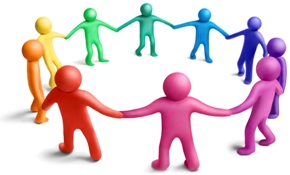 Fordeling af børn og personale i 2015Som i vinteren 2014 har vi mange børn i børnehaven 1. kvartal 2015, og pladsudfordringen løses ved at genoprette Søhestene (gruppen i vuggestuen med de gule døre). Samtidig ansættes 2 nye pædagoger som når de starter, får deres timer i vuggestuen.Det betyder en fordeling pr. 1/1-15:Lagunen: Inger, Solgerd og Pam Delfinerne: Wicky, Hanne og medhjælper timer Blæksprutterne: Dorthe, Michele og medhjælpertimer Søhestene: Jane og Lena (ca. 12 børn)Søstjernerne: Pernille, Anita og ny pædagogKrabberne: Lonnie, Anette og ny pædagogMuslingerne: Beatrice, Lene og RikkeMarianne har timer fordelt i vuggestuenFordeling pr. 1/4-15Lagunen: Inger, Beatrice og Pam Delfinerne: Solgerd, Wicky og Michele Blæksprutterne: Dorthe, Pernille og HanneSøstjernerne: Anette, Anita og ny pædagog Krabberne: Lonnie, Lena og ny pædagogMuslingerne: Jane, Lene og RikkeMarianne har timer fordelt i vuggestuenMed venlig hilsenLedelsen